1.12	to consider possible global or regional harmonized frequency bands, to the maximum extent possible, for the implementation of evolving Intelligent Transport Systems (ITS) under existing mobile-service allocations, in accordance with Resolution 237 (WRC-15);Background An Intelligent Transportation System (ITS) uses communications and computing technologies to improve transportation applications such as safe driving and to enhance productivity through the integration of advanced communications technologies into the transportation infrastructure and into vehicles and other end users. ITS encompasses a broad range of wireless and wire line-based information and electronics technologies.World Radiocommunication Conference 2019 (WRC-19) agenda item 1.12 and associated Resolution 237 (WRC-15) was developed out of an effort by some administrations to harmonize spectrum for Intelligent Transport Systems (ITS). Since the ITU initiated studies on ITS in the 1990s, there have been many changes in the ITS environment, including the planned introduction of new technologies and use of various frequency ranges.INTER-AMERICAN PROPOSALSNOC	IAP/11A12/1ARTICLESReasons:	It is unnecessary to identify spectrum specifically for Intelligent Transport Systems. Regional and global harmonization can be satisfied by developing applicable ITU-R Reports and Recommendations. Therefore, no change to the Radio Regulations or regulatory action is required under this agenda item.NOC	IAP/11A12/2APPENDICESReasons:	It is unnecessary to identify spectrum specifically for Intelligent Transport Systems. Regional and global harmonization can be satisfied by developing applicable ITU-R Reports and Recommendations. Therefore, no change to the Radio Regulations or regulatory action is required under this agenda item.SUP	IAP/11A12/3RESOLUTION 237 (WRC-15)Intelligent Transport Systems applicationsReasons:	The studies towards regional and global harmonization can be satisfied through ITU-R Recommendations and Reports.______________World Radiocommunication Conference (WRC-19)
Sharm el-Sheikh, Egypt, 28 October – 22 November 2019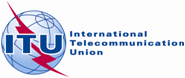 PLENARY MEETINGAddendum 12 to
Document 11-E24 June 2019Original: English/SpanishMember States of the Inter-American Telecommunication Commission (CITEL)Member States of the Inter-American Telecommunication Commission (CITEL)Proposals for the work of the conferenceProposals for the work of the conferenceAgenda item 1.12Agenda item 1.12